Supplementary MaterialSupplementary Figure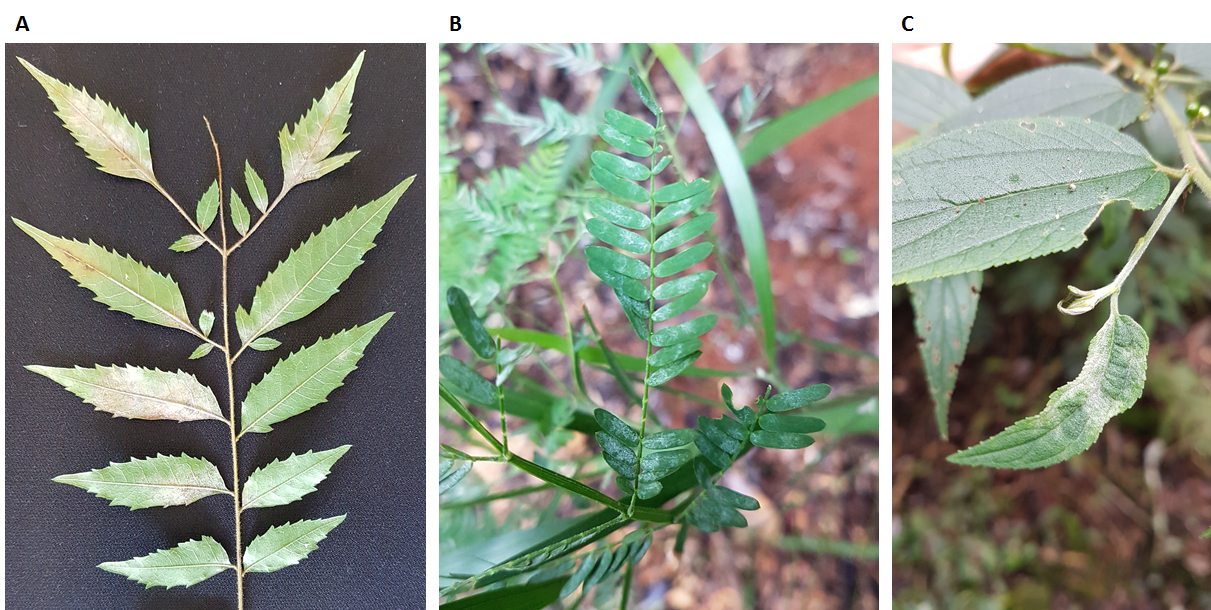 Supplementary Figure 1. Symptoms of powdery mildew infections on three Australian natives. (A) Erysiphe quercicola on the lower leaf surfaces of Jagera pseudorhus (BRIP 68798) (B) Erysiphe cf. trifoliorum on the bipinnate leaves of the tips of the phyllodes of Acacia orites (BRIP 70580) (C) Podosphaera xanthii on a young leaf of Trema tomentosa (BRIP 70495)Supplementary Tables 1-3Supplementary Table 1. Powdery mildew specimens from Acalypha spp. collected in China and Argentina, and examined in this work.a HMAS: Herbarium of the Chinese Academy of Sciences, Beijing, China; HAL: Herbarium of Martin Luther University, Halle, Germany; HMJAU: Herbarium of Mycology of Jilin Agricultural University, Jilin, China.Supplementary Table 2. Sequence data for powdery mildew specimens included in the phylogenetic analyses of the Erysiphales as representatives of different genera.a BRIP: Queensland Plant Pathology Herbarium, Brisbane, Qld, Australia; MUMH: Mie University Mycological Herbarium, Tsu, Japan; VIC: Herbarium of the Universidade Federal de Vicosa, Brazil.b 28S: large subunit of the nuclear ribosomal DNA (nrDNA); 18S: small subunit of the nrDNA; ITS: the internal transcribed spacers and the intervening 5.8S region of the nrDNA.c Voucher specimen not available.Supplementary Table 3. Powdery mildew specimens from overseas included in the plylogenetic analyses based on nrDNA ITS sequences.REFERENCES for Suppl. Table 3:Abasova, L.V., Aghayeva, D.N., &Takamatsu, S. (2018) Notes on powdery mildews of the genus Erysiphe from Azerbaijan. Current Research in Environmental & Applied Mycology 8: 30-53.Baiswar, P., Ngachan, S. V., Braun, U., Takamatsu, S., Chandra, S., & Harada, M. (2013) Molecular characterization of Oidium sp. on Solanum betaceum in India. Environment & Ecology 31: 1364-1367.Braun, U., Meeboon, J., Takamatsu, S., Blomquist, C., Fernandez Pavia, S. P., Rooney-Latham, S., & Macedo, D. M. (2017) Powdery mildew species on papaya – a story of confusion and hidden diversity. Mycosphere 8: 1403-1423.Cho, S. E., Han, K. S., Choi, I. Y., & Shin, H. D. (2018) First report of powdery mildew caused by Podosphaera xanthii on Hydrocleys nymphoides in Korea. Plant Disease 102: 247.Cho, S. E., Park, M. J., Park, J. H., Kim, J. Y., & Shin, H. D. (2014) First report of powdery mildew caused by Erysiphe heraclei on Parsley in Korea. Plant Disease 98: 847. Choi, I. Y., Jang, S. J., Oh, H. T., & Shin, H. D. (2019) First report of powdery mildew caused by Leveillula taurica on Cucurbita ficifolia in Korea. Plant Disease 103: 586.Ellingham, O., David, J., & Culham, A. (2019) Enhancing identification accuracy for powdery mildews using previously underexploited DNA loci. Mycologia 111: 798-812.Fu, X. Y., Liu, S. Y., Jiang, W. T., & Li, Y. (2015) Erysiphe diffusa: a newly recognized powdery mildew pathogen of Wisteria sinensis. Plant Disease 99: 1272.Hirata, T., Cunnington, J. H., Paksiri, U., Limkaisang, S., Shishkoff, N., Grigaliunaite, B., Sato, Y., & Takamatsu, S. (2000) Evolutionary analysis of subsection Magnicellulatae of Podosphaera section Sphaerotheca (Erysiphales) based on the rDNA internal transcribed spacer sequences with special reference to host plants. Canadian Journal of Botany 78: 1521-1530.Hirose, S., Tanda, S., Levente, K. I. S. S., Grigaliunaite, B., Havrylenko, M., & Takamatsu, S. (2005) Molecular phylogeny and evolution of the maple powdery mildew (Sawadaea, Erysiphaceae) inferred from nuclear rDNA sequences. Mycological Research 109: 912-922.Jankovics, T., Dolovac, N., Bulajić, A., Krstić, B., Pascal, T., Bardin, M., Nicot, P. C., & Kiss, L. (2011) Peach rusty spot is caused by the apple powdery mildew fungus, Podosphaera leucotricha. Plant Disease 95: 719-724. Kabaktepe, S., Akata, I., Siahaan, S. A., Takamatsu, S., & Braun, U. (2017) Powdery mildews (Ascomycota, Erysiphales) on Fontanesia phillyreoides and Jasminum fruticans in Turkey. Mycoscience 58: 30-34.Kassai-Jáger, E., Kiss, L., Vaczy, Z., & Vaczy, K. Z. (2010) First report of powdery mildew on lemon balm (Melissa officinalis) caused by Golovinomyces biocellatus in Hungary. Plant Disease 94: 1169.Khodaparast, S. A. (2016) Molecular identification of some anamorphic powdery mildews (Erysiphales) in Guilan province, north of Iran. Mycologia Iranica 3: 127-133. Khodaparast, S. A., Takamatsu, S., Harada, M., Abbasi, M., & Samadi, S. (2012) Additional rDNA ITS sequences and its phylogenetic consequences for the genus Leveillula with emphasis on conidium morphology. Mycological Progress 11: 741-752.Kiss, L., Jankovics, T., Kovács, G. M., & Daughtrey, M. L. (2008) Oidium longipes, a new powdery mildew fungus on petunia in the USA: a potential threat to ornamental and vegetable solanaceous crops. Plant Disease 92: 818-825. Lee, C. K., Lee, S. K., Lee, S. H., Cho, S. E., & Shin, H. D. (2015) First report of powdery mildew caused by Erysiphe euonymicola on Euonymus fortunei var. radicans in Korea. Plant Disease 99: 556.Limkaisang, S., Kom-un, S., Furtado, E. L., Liew, K. W., Salleh, B., Sato, Y., & Takamatsu, S. (2005) Molecular phylogenetic and morphological analyses of Oidium heveae, a powdery mildew of rubber tree. Mycoscience 46: 220-226. Matsuda, S., & Takamatsu, S. (2003) Evolution of host–parasite relationships of Golovinomyces (Ascomycete: Erysiphaceae) inferred from nuclear rDNA sequences. Molecular Phylogenetics and Evolution 27: 314-327. Meeboon, J., & Takamatsu, S. (2017) Microidium phyllanthi-reticulati sp. nov. on Phyllanthus reticulatus. Mycotaxon 132: 289-297.Okamoto, J., Limkaisang, S., Nojima, H., & Takamatsu, S. (2002) Powdery mildew of prairie gentian: characteristics, molecular phylogeny and pathogenicity. Journal of General Plant Pathology 68: 200-207.Park, M. J., Cho, S. E., Park, J. H., Lee, S. K., & Shin, H. D. (2012) First report of powdery mildew caused by Oidium hortensiae on mophead hydrangea in Korea. Plant Disease 96: 1072. Park, M. J., Kim, B. S., Choi, I. Y., Cho, S. E., & Shin, H. D. (2015) First report of powdery mildew caused by Golovinomyces ambrosiae on sunflower in Korea. Plant Disease 99: 557.Radisek, S., Jakse, J., Zhao, T. T., Cho, S. E., & Shin, H. D. (2018a) First report of powdery mildew of Capsella bursa-pastoris caused by Golovinomyces orontii in Slovenia. Journal of Plant Pathology 100: 359. Radisek, S., Jakse, J., Zhao, T. T., Cho, S. E., & Shin, H. D. (2018b) First report of powdery mildew of Helianthus tuberosus caused by Golovinomyces ambrosiae in Slovenia. Journal of Plant Pathology 100: 331.Romberg, M. K., Kennedy, A. H., & Ko, M. (2014) First report of the powdery mildews Leveillula taurica and Podosphaera pannosa on rose periwinkle in the United States. Plant Disease 98: 848.Saenz, G. S., & Taylor, J. W. (1999) Phylogeny of the Erysiphales (powdery mildews) inferred from internal transcribed spacer ribosomal DNA sequences. Canadian Journal of Botany 77: 150-168.Scholler, M, Hemm, V, & Lutz, M. (2012) Erysiphe platani: monitoring of an epidemic spread in Germany and molecular characterization based on rDNA sequence data. Andrias 19: 263-272. Scholler, M., Schmidt, A., Siahaan, S. A. S., Takamatsu, S., & Braun, U. (2016) A taxonomic and phylogenetic study of the Golovinomyces biocellatus complex (Erysiphales, Ascomycota) using asexual state morphology and rDNA sequence data. Mycological Progress 15: 56. Seko, Y., Bolay, A., Kiss, L., Heluta, V., Grigaliunaite, B., & Takamatsu, S. (2008) Molecular evidence in support of recent migration of a powdery mildew fungus on Syringa spp. into Europe from East Asia. Plant Pathology 57: 243-250. Takamatsu, S., Braun, U., Limkaisang, S., Kom-Un, S., Sato, Y., & Cunnington, J. H. (2007) Phylogeny and taxonomy of the oak powdery mildew Erysiphe alphitoides sensu lato. Mycological Research 111: 809-826.Takamatsu, S., Ito, H., Shiroya, Y., Kiss, L., & Heluta, V. (2015) First comprehensive phylogenetic analysis of the genus Erysiphe (Erysiphales, Erysiphaceae) I. The Microsphaera lineage. Mycologia 107: 475-489. Takamatsu, S., Matsuda, S., & Grigaliunaite, B. (2013) Comprehensive phylogenetic analysis of the genus Golovinomyces (Ascomycota: Erysiphales) reveals close evolutionary relationships with its host plants. Mycologia 105: 1135-1152.Takamatsu, S., Niinomi, S., Harada, M., & Havrylenko, M. (2010) Molecular phylogenetic analyses reveal a close evolutionary relationship between Podosphaera (Erysiphales: Erysiphaceae) and its rosaceous hosts. Persoonia: Molecular Phylogeny and Evolution of Fungi 24: 38. Takamatsu, S., Taguchi, Y., Shin, H. D., Paksiri, U., Limkaisang, S., Binh, N. T., & Sato, Y. (2002) Two Erysiphe species associated with recent outbreak of soybean powdery mildew: results of molecular phylogenetic analysis based on nuclear rDNA sequences. Mycoscience 43: 333-341.Vági, P., Kovacs, G. M., & Kiss, L. (2007) Host range expansion in a powdery mildew fungus (Golovinomyces sp.) infecting Arabidopsis thaliana: Torenia fournieri as a new host. European Journal of Plant Pathology 117: 89-93. Vajna, L., & Kiss, L. (2008) First report of powdery mildew on Pyrus calleryana caused by Podosphaera leucotricha. Plant Disease 92: 176. Zhao, H. H., Xing, H. H., Liang, C., Yang, X. Y., Cho, S. E., & Shin, H. D. (2014) First report of powdery mildew caused by Erysiphe cruciferarum on Chinese cabbage in China. Plant Disease 98: 421.Voucher specimenaHost plant speciesDate of collectionPlace of collectionHMAS 153Acalypha brachystachyaNov 1938Kunming, Yunnan Province, ChinaHMAS 152A. brachystachya9 Aug 1938Kunming, Yunnan Province, ChinaHMAS 155A. brachystachya26 Oct 1938Kunming, Yunnan Province, ChinaHMAS 1293A. brachystachya9 Aug 1938Kunming, Yunnan Province, ChinaHMAS 3603A. brachystachyaunknownKunming, Yunnan Province, ChinaHMAS 4328A. brachystachya9 Sept 1943Kunming, Yunnan Province, ChinaHMAS 40301A. brachystachya30 Aug 1959Dali, Yunnan Province, ChinaHAL 3297 F, HMJAU-PM91866A. wilkesiana25 April 2018Corrientes, Argentina Powdery mildew speciesVoucher specimenaHost plant speciesGenBank accession no.bGenBank accession no.bGenBank accession no.bPowdery mildew speciesVoucher specimenaHost plant species28S18SITSSalmonomyces acalyphaeBRIP 68805Acalypha nemorumMT133551MT133549MT133545BRIP 68804A. wilkesianaMT133550MT133548MT133544MUMH5149A. wilkesianaAB733594-AB733589MUMH5150A. wilkesianaAB733595-AB733590MUMH5152A. argentinaAB733596-AB733592MUMH5559A. wilkesianaAB733597-AB733593Arthrocladiella mougeotiiMUMH135Lycium chinenseAB022379AB033477AB022380Blumeria graminisMUMH117Bromus catharticusAB022362AB033475AB000935Brasiliomyces malachraeMUMH3093Malvastrum coromandelianumLC191217-LC191217Bulbomicroidium bauhiniicolaMUMH6844Bauhinia macrantheraLC222311-LC222311Caespitotheca forestalisMUMH1461Schinopsis balansaeAB193467AB193465AB193466Cystotheca wrightiiMUMH137Quercus glaucaAB022355AB120747AB000932Erysiphe aduncaMUMH39Salix vulpinaAB022374AB022373D84383E. aquilegiaeMUMHS12Cimicifuga simplexAB022405AB022404AB000944E. australianan.a.cLagerstroemia indicaAB022407AB022406AB022408E. cornicolaMUMH90Cornus controversaAB022389AB022388AB000941E. friesiiMUMH6Rhamnus japonicaAB022382AB033478AB000939E. glycinesMUMH52Desmodium podocarpumAB022397AB120748AB015927E. heracleiMUMH73Daucus carotaAB022391AB022390AB000942E. hirataeMUMH112Quercus glaucaAB022357AB022356AB022358E. japonicaMUMHs76Quercus cuspidataAB022415AB120752AB022416E. moriMUMHs77Morus australisAB022418AB033484AB000946E. trinaMUMH114Quercus agrifoliaAB022350LC456707                AB022351Golovinomyces circumfususMUMH37Eupatorium chinenseAB022360AB022359AB000934Leveillula tauricaMUMH124Capsicum annumAB022387AB033479AB000940Microidium phyllanthiMUMH1782Phyllanthus amarusAB120755AB120756LC259487M. phyllanthi-reticulatiMUMH1761Phyllanthus reticulatusAB120758AB120757LC259486Neoerysiphe galeopsidisMUMHS132Chelonopsis moschataAB022369AB120749AB022370Parauncinula polysporaMUMH197Quercus cuspidataAB022420AB183531AB022421P. septataMUMH585Quercus sp.AB183532AB183530AB183533Phyllactinia moricolaMUMH35Moris australisAB022401AB033481D84385Pleochaeta shiraianaMUMH36Celtis sinensisAB022403AB120750D84381Podosphaera longisetaMUMH70Prunus grayanaAB022423AB120751AB000945Po. xanthiiMUMH68Melothria japonicaAB022410AB033482D84387Queirozia turbinataVIC 26560Platycyamus regnelliiAB218773AB218773AB218773Sawadaea polyfidaMUMH47Acer palmatumAB022364AB033476AB000936Powdery mildew speciesHost plant speciesHerbarium accession numberLocationYear of collec-tionITS Genbank accession numberReferenceErysiphe alphitoidesQuercus roburMUMH 773Lithuania1999AB292710Takamatsu et al. (2007)Takamatsu et al. (2007)Quercus dentataMUMH 2620Japan2003AB292701Takamatsu et al. (2007)Takamatsu et al. (2007)Quercus albaMUMH 3178Argentina2004AB292703Takamatsu et al. (2007)Takamatsu et al. (2007)E. aquilegiaeClematis terniflora MUMH 0098 Japan 1994LC009920Takamatsu et al. (2015)Takamatsu et al. (2015)Aquilegia vulgaris MUMH 2456 Argentina 2004LC010016Takamatsu et al. (2015)Takamatsu et al. (2015)E. cruciferarumBrassica rapaHMQAU 12216China2013KC878683Zhao et al. (2014)Zhao et al. (2014)Brassica junceaMUMH 7034Azerbaijan2016LC270859Abasova et al. (2018)Abasova et al. (2018)Erysiphe cf. trifoliorumVicia fabaMUMH 837Japan1999AB079854Okamoto et al. (2002)Okamoto et al. (2002)Vivia nigricansMUMH 2438Argentina2004LC010014Takamatsu et al. (2015)Takamatsu et al. (2015)E. diffusaWisteria sinensisHMJAU 02177China2013KM260363Fu et al. (2015)Fu et al. (2015)Glycine maxMUMH 1464USA1999AB078811Takamatsu et al. (2002)Takamatsu et al. (2002)Carica papayaVIC 26556Brazil2003LC228615Braun et al. (2017)Braun et al. (2017)E. euonymicolaEuonymus fortuneiKUS-F23304Korea2014KM361621Lee et al. (2015)Lee et al. (2015)Euonymus japonicusMUMH 6999Azerbaijan2016LC270834Abasova et al. (2018)Abasova et al. (2018)E. guarinoniiLaburnum alpinumMUMH 1425Switzerland1999LC009983Takamatsu et al. (2015)Takamatsu et al. (2015)E. heracleiPetroselinum crispumKUS-F25037KoreaKF680162Cho et al. (2014)Cho et al. (2014)E. izuensisRhododendron macrosepalum MUMH 0535Japan1998LC009950Takamatsu et al. (2015)Takamatsu et al. (2015)Rhododendron oomurasaki MUMH 1131 Japan2000LC009975Takamatsu et al. (2015)Takamatsu et al. (2015)E. palczewskiiCaragana arborescensMUMH 2581Ukraine1997LC010048Takamatsu et al. (2015)Takamatsu et al. (2015)E. pisiPisum sativumDNA03JapanLC009890Takamatsu et al. (2015)Takamatsu et al. (2015)Pisum sativumOE2016PM CS81United KingdomKY653210Ellingham et al. (2019)Ellingham et al. (2019)Pisum sativumn.a.CACM 00000000GenbankGenbankLathyrus latifoliusUC1512315USAAF011306Saenz and Taylor (1999)Saenz and Taylor (1999)E. plataniPlatanus orientalis KR29265Greece2011JQ365943Scholler et al. (2012)Scholler et al. (2012)E. quercicolaQuercus phillyraeoidesMUMH 885Japan1999AB193591Limkaisang et al. (2005)Limkaisang et al. (2005)E. sediSedum pallescensMUMH 2577Russia1999LC010047Takamatsu et al. (2015)Takamatsu et al. (2015)E. syringaeSyringa vulgarisMUMH 1032USA1999AB295460Seko et al. (2011)Seko et al. (2011)Erysiphe sp.Vicia fabaGUM779Iran2012MF663774Khodaparast et al. (2016)Khodaparast et al. (2016)E. trifoliorumTrifolium arvenseMUMH 701Hungary1999LC009955Takamatsu et al. (2015)Takamatsu et al. (2015)Trifolium pratenseMUMH 1046USA1999LC009972Takamatsu et al. (2015)Takamatsu et al. (2015)Medicago littoralisMUMH 7038Azerbaijan2016LC270860Abasova et al. (2018)Abasova et al. (2018)Golovinomyces latisporusHelianthus tuberosusERY061Russia2018 MK452644 Qiu et al. (2020) Qiu et al. (2020)Helianthus annuus HMJAU-PM91831China2018 MK452602Qiu et al. (2020)Qiu et al. (2020)Zinnia angustifoliaHAL 2338 FGermany2008 MK452631 Qiu et al. (2020) Qiu et al. (2020)Helianthus annuus LM0P03825217-2USA2018 MK452636 Qiu et al. (2020) Qiu et al. (2020)Helianthus annuusHAL 3299 FSwitzerland2018MK452627Qiu et al. (2020)Qiu et al. (2020)G. asterum var. solidaginisSolidago altissimaMUMH 54Japan1994AB077625Matsuda & Takamatsu (2003)Matsuda & Takamatsu (2003)G. biocellatusMelissa officinalisHAL 2369FHungary2010HM156493Kassai-Jáger et al. (2010)Kassai-Jáger et al. (2010)Agastache rugosaHMJAU 02286ChinaKT991148GenBankGenBankLycopus europaeusKR M 35027Germany2012LC076832Scholler et al. (2016)Scholler et al. (2016)G. bolayiPapaver somniferumMUMH 1037USA1999AB769463Takamatsu et al. (2013)Takamatsu et al. (2013)Arabidopsis thalianaMUMH 2355Hungary2003AB769457Takamatsu et al. (2013)Takamatsu et al. (2013)G. glandulariaeVerbena hastataKR M 43410Germany2003LC076839Scholler et al. (2016)Scholler et al. (2016)Verbena sp.KR M 43411Germany2002LC076840Scholler et al. (2016)Scholler et al. (2016)G. longipesPetunia x hybridaBPI 878251USA2006EU327321Kiss et al. (2008)Kiss et al. (2008)Petunia x hybridaBPI 878253Hungary2006EU327322Kiss et al. (2008)Kiss et al. (2008)Torenia furnieriHAL 1922FHungaryDQ538345Vági et al. (2007)Vági et al. (2007)G. orontiiCapsella bursa-pastorisIHPS F50Slovenia2017MG952279Radisek et al. (2018a)Radisek et al. (2018a)Viola arvensisMUMH 1406Switzerland1996AB769472Takamatsu et al. (2013)Takamatsu et al. (2013)Leveillula lactucarumLactuca orientalisMUMH 4883Iran2006AB667860Khodaparast et al. (2012)Khodaparast et al. (2012)Lactuca sp.MUMH 4900Iran2007AB667861Khodaparast et al. (2012)Khodaparast et al. (2012)L. tauricaCarthamus sp.MUMH 1421Iran1999AB667864Khodaparast et al. (2012)Khodaparast et al. (2012)Cartharanthus roseusBPI 892677USA2013KF703447Romberg et al. (2014)Romberg et al. (2014)Cucurbita ficifolia KUS-F28536Korea2014MH698492Choi et al. (2019)Choi et al. (2019)Echinops pungensMUMH 4901Iran2004AB667871Khodaparast et al. (2012)Khodaparast et al. (2012)Eryngium sp.MUMH 4885Iran2006AB667872Khodaparast et al. (2012)Khodaparast et al. (2012)Euphorbia petiolatan.a.IranAB045004Khodaparast et al. (2012)Khodaparast et al. (2012)Hyoscyamus sp.MUMH4892Iran2006AB667876Khodaparast et al. (2012)Khodaparast et al. (2012)Ononis spinosaMUMH 4888Iran1997AB667876Khodaparast et al. (2012)Khodaparast et al. (2012)Plumbago europaeaMUMH 4227Iran1948Ab667880Khodaparast et al. (2012)Khodaparast et al. (2012)Rosa sp.MUMH 4897IranAB667881Khodaparast et al. (2012)Khodaparast et al. (2012)Sanguisorba sp.MUMH 4899Iran2003AB667882Khodaparast et al. (2012)Khodaparast et al. (2012)Vicia sp.MUMH 4223Iran2006AB667884Khodaparast et al. (2012)Khodaparast et al. (2012)Microidium phyllanthiPhyllantus acidusMUMH 3361Thailand2004AB719943Meeboon & Takamatsu (2017)Meeboon & Takamatsu (2017)Phyllantus urinariaHMJAU 91783ChinaMH359093GenBankGenBankPodosphaera aphanisFragaria x ananassaHMJAU 02284China2015KT359262GenBankGenBankFragaria chiloensisMUMH 1871Argentina2001AB525933Takamatsu et al. (2010)Takamatsu et al. (2010)P. leucotrichaPyrus calleryanaBPI 878262Hungary2007EU148597Vajna & Kiss (2008)Vajna & Kiss (2008)Prunus persicaBPI 880514Serbia2008HM579839Jankovics et al. (2011)Jankovics et al. (2011)Malus domesticaOE2015PM13CSUnited KingdomKY661017Ellingham et al. (2019)Ellingham et al. (2019)P. pannosaRosa sp.CMPH-105Mexico2012KF753690GenBankGenBankPrunus persicaHAL 2386FFrance2008HM579843Jankovics et al. (2011)Jankovics et al. (2011)P. plantaginisPlantago lanceolataOE2016PMCS44United KingdomKY661120Ellingham et al. (2019)Ellingham et al. (2019)Plantago lanceolataPDD 105904New Zealand2015MK432775GenBankGenBankP. tridactylaPrunus padusVPRI 20233South KoreaAY833652Cunnington et al. (2005)Cunnington et al. (2005)Prunus laurocerasusVPRI 22157SwitzerlandAY833654Cunnington et al. (2005)Cunnington et al. (2005)P. xanthiiPetunia x hybridaBPI 878254USA2006EU327326Kiss et al. (2008)Kiss et al. (2008)Matricaria chamomillaGUM781Iran2011MF663781Khodaparast (2016)Khodaparast (2016)Hydrocleys nymphoidesKUS F27719Korea2013MF402945Cho et al. (2018)Cho et al. (2018)Impatiens textoriMUMH 245Japan1996AB040344Hirata et al. (2000)Hirata et al. (2000)Pseudoidium hortensiaeHydrangea macrophyllaKUS-F25514Korea2011JQ669944Park et al. (2012)Park et al. (2012)Hydrangea macrophyllaMUMH 0071Japan1994LC009915Takamatsu et al. (2015)Takamatsu et al. (2015)Pseudoidium sp.Saxifraga stoloniferaMUMH 4037Japan2005LC010064Takamatsu et al. (2015)Takamatsu et al. (2015)Solanum betaceumMUMH 4922India2008AB473221Baiswar et al. (2013)Baiswar et al. (2013)Lathyrus magellanicusMUMH 2442Argentina2004LC010015Takamatsu et al. (2015)Takamatsu et al. (2015)Sawadaea bicornisAcer pseudoplatanus MUMH 904United Kingdom1999AB193380Hirose et al. (2005)Hirose et al. (2005)Acer campestre MUMH 1062 Armenia1981AB193379Hirose et al. (2005)Hirose et al. (2005)S. polyfida Acer amoenum var. matsumurae MUMH 486 Japan1998AB193358Hirose et al. (2005)Hirose et al. (2005)Acer palmatum MUMH 551 Japan1998AB193382Hirose et al. (2005)Hirose et al. (2005)